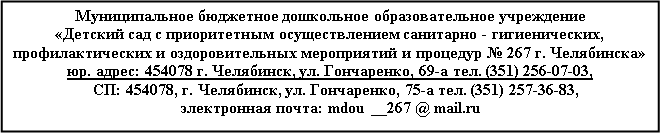 Рабочая программа по образовательной области «Физическое развитие»                                                       Разработали:                                                                       Фомина Ольга Владимировна,                                                               Медеубаева Надежда Александровна                                                                   воспитатели общеобразовательной                                                                               группы № 1 (с 1,5 – 3 лет)                                                                                   Челябинск2020 г.АктуальностьЗадача сохранения и укрепления здоровья детей занимает ведущее место в образовательном пространстве, регламентируется в новых федеральных государственных требованиях, где огромное внимание уделяется вопросам здоровьесбережения. Решение этой задачи регламентируется Законом «Об образовании в РФ» от 27 декабря 2012 г. №273, а также указами Президента России «О неотложных мерах по обеспечению здоровья населения РФ»; «Об утверждении основных направлений государственной социальной политики по улучшению положения детей в РФ» и другими нормативными документами.Воспитанники проводят в детском саду значительную часть дня, и сохранение, укрепление их физического, психического здоровья - дело не только семьи, но и педагогов. Здоровье, являясь важнейшей ценностью человека и общества, относится к категории государственных приоритетов, поэтому процесс его сохранения и укрепления вызывает серьезную озабоченность не только медицинских работников, но и педагогов, психологов и родителей. В общей системе образовательной работы физическое воспитание детей дошкольного возраста занимает особое место. Именно в дошкольном детстве в результате целенаправленного педагогического воздействия укрепляется здоровье ребенка, происходит тренировка физиологических функций организма, интенсивно развиваются движения, двигательные навыки и физические качества, необходимые для всестороннего гармоничного развития личности.Согласно ФГОС дошкольного образования от 17 октября 2013 г. физическое развитие включает приобретение опыта в следующих видах деятельности детей: двигательной, в том числе связанной с выполнением упражнений, направленных на развитие таких физических качеств, как координация и гибкость; способствующих правильному формированию опорно-двигательной системы организма, развитию равновесия, координации движения, крупной и мелкой моторики обеих рук, а также с правильным, не наносящем ущерба организму, выполнением основных движений (ходьба, бег, мягкие прыжки, повороты в обе стороны), формирование начальных представлений о некоторых видах спорта, овладение подвижными играми с правилами; становление целенаправленности и саморегуляции в двигательной сфере; становление ценностей здорового образа жизни, овладение его элементарными нормами и правилами (в питании, двигательном режиме, закаливании, при формировании полезных привычек и др.).Принципы организации содержания рабочей программы: принцип природосообразности – предусматривающий отношение к ребёнку как к части природы, его воспитание в единстве и согласии с природой, осуществление образования в соответствии с законами развития детского организма с учётом особенностей физического развития, состояния его здоровья;принцип воспитывающего обучения - отражает необходимость обеспечения в учебном процессе благоприятных условий воспитания ребенка, его отношение к жизни, к знаниям, к самому себе. Воспитание и обучение — две стороны единого процесса формирования личности;принцип гуманизациии педагогического процесса - определяющий приоритет не передачи знаний, умений, а развитие самой возможности приобретать знания и умения и использовать их в жизни;принцип систематичности и последовательности предполагает такой логический порядок изучения материала, при котором знания опираются на ранее полученные. принцип развивающего обучения — не только приобретаются знания, формируются умения, но и развиваются все познавательные психические процессы, связанные с ощущением, восприятием, памятью, вниманием, речью, мышлением, а также волевые и эмоциональные процессы, т.е. развивается личность ребенка в целом.Развивающий эффект обучения достигается лишь тогда, когда оно (по Л.С.Выготскому и Г.С.Костюку) сориентировано на «зону ближайшего развития». Как правило, знаниями в этом случае ребенок овладевает при незначительной помощи со стороны взрослого. Воспитатель должен помнить, что «зона ближайшего развития» зависит не только от возраста, но и от индивидуальных особенностей детей.принцип индивидуального подхода – ориентирует педагога на учет индивидуальных особенностей дошкольников, связанных с их темпами биологического созревания, уровнями физического развития и двигательной подготовленности;принцип воспитывающего обучения - отражающий необходимость обеспечения в учебном процессе благоприятных условий воспитания ребенка, его отношение к жизни, к знаниям, к самому себе.В процессе физического воспитания детей дошкольного возраста необходимо решать образовательные задачи: формирование двигательных навыков и умений, развитие двигательных и физических качеств, привитие навыков правильной осанки, навыков гигиены, освоение специальных знаний.Условно приняты следующие периоды детства:Период новорожденности - первые 3-4 недели жизни. Ребенок приспосабливается к новым условиям (у него возникает легочное дыхание, начинает функционировать пищеварительный тракт, устанавливается теплорегуляция); его нервная система еще незрелая - из-за несовершенства коры головного мозга, выражены только безусловные рефлексы.Грудной период - первый год жизни. Начинают совершенствоваться функции центральной нервной системы; вырабатываются условные рефлексы; формируются движения; быстро увеличиваются вес и рост.Преддошкольный период - от 1 года до 3 лет. Рост несколько замедляется, двигательные навыки совершенствуются; формируется речь; ребенок приобретает некоторые гигиенические навыки.Данная рабочая программа является нормативно - управленческим документом образовательного учреждения, характеризующей систему организации образовательной деятельности педагога в рамках образовательной области «Физическое развитие» Рабочая программа построена на основе учёта конкретных условий, образовательных потребностей и особенностей развития детей дошкольного возраста. Создание индивидуальной педагогической модели образования осуществляется в соответствии с требованиями федеральных государственных образовательных стандартов дошкольного образования.Нормативно-правовую основу для разработки рабочей программы образовательной области «Физическое развитие» составляют:Образовательная программа дошкольного образовательного учрежденияЗакон об образовании 2013 - федеральный закон от 29.12.2012 N 273-ФЗ «Об образовании в Российской Федерации»Приказ МОиН РФ  «Об утверждении федерального государственного образовательного стандарта дошкольного образования» от 17 октября 2013 г. №1155Приказ Министерства образования и науки Российской Федерации от 30 августа 2013 г. № 1014 «Об утверждении порядка организации и осуществления образовательной деятельности по основным общеобразовательным программам - образовательным программам дошкольного образования»Постановление Главного государственного санитарного врача РФ от 15 мая 2013 г. N 26 «Об утверждении СанПиН 2.4.1.3049-13 «Санитарно-эпидемиологические требования к устройству, содержанию и организации режима работы дошкольных образовательных организаций»Характеристика возрастных особенностей воспитанниковРаннее детство (от 1 года до 3 лет) заключает в себе потенциал для возникновения следующих возрастных новообразований.Развитие произвольности. Действуя с вещами, ребенок осваивает их физические свойства, учится управлять их перемещением в пространстве, начинает координировать свои движения; на основе овладения речью появляются начала управления собственным поведением (в основном в ответ на указания взрослого).Целевые ориентиры образовательного процессаВ соответствии с ФГОС дошкольного образования к целевым ориентирам образовательной области «Физическое развитие» относятся следующие социально-нормативные возрастные характеристики возможных достижений ребёнка.целевые ориентиры образования в младенческом и раннем возрасте:стремится к общению со взрослыми и активно подражает им в движениях и действиях; появляются игры, в которых ребенок воспроизводит действия взрослого;проявляет интерес к сверстникам; наблюдает за их действиями и подражает им;у ребёнка развита крупная моторика, он стремится осваивать различные виды движения (бег, лазанье, перешагивание и пр.);Промежуточные планируемые результаты1 – 3 года:Сохранение и укрепление физического и психического здоровья детей:хорошо спит, активен во время бодрствования;имеет хороший аппетит, регулярный стул.Воспитание культурно-гигиенических навыков:умеет правильно мыть руки и насухо их вытирать;умеет самостоятельно кушать и пользоваться салфеткой;употребляет слова «спасибо», «пожалуйста».Формирование начальных представлений о здоровом образе жизни:имеет простейшие понятия о важности для здоровья соблюдений правил личной гигиены, занятий физическими упражнениями, прогулки (знает, что нужно мыть руки, чистить зубы, делать зарядку, гулять на свежем воздухе и т.д.);при небольшой помощи взрослых пользуется индивидуальными предметами (носовым платком, салфеткой, полотенцем, расчёской, горшком).Развитие физических качеств (скоростных, силовых, гибкости, выносливости, координации):прыгает на месте и с продвижением вперед;может бежать непрерывно в течение 30–40 с;влезает на 2–3 перекладины гимнастической стенки (любым способом);берёт, держит, переносит, бросает и катает мяч.Накопление и обогащение двигательного опыта (овладение основными движениями):легко ходит в разных направлениях и в различном темпе, ходит с перешагиванием через предметы (высота 10 см);бросает предметы в горизонтальную цель (расстояние 1 м), двумя руками, поочередно правой и левой рукой;может пробежать к указанной цели;воспроизводит простые движения по показу взрослого.Формирование потребности в двигательной активности и физическом совершенствовании:охотно выполняет движения имитационного характера, участвует в несложных сюжетных подвижных играх, организованных взрослым;получает удовольствие от участия в двигательной деятельности.Задачи рабочей программыСодействовать приобретению двигательного опыта детей, повышению уровня ежедневной двигательной активности, становлению целенаправленности и саморегуляции в двигательной сфере;Развивать двигательные качества и способности детей: ловкость, быстроту, гибкость, силу, общую выносливость;Создавать условия для формирования опорно-двигательной системы организма, выполнения основных движений (ходьба, бег, прыжки), овладения подвижными играми с правилами;Развивать интерес к спорту, расширять представления детей о некоторых видах спорта; Способствовать становлению ценностей здорового образа жизни, овладению его элементарными нормами и правилами (в питании, двигательном режиме, закаливании, при формировании полезных привычек и др.).Задачи образовательной деятельностиСпособствовать формированию естественных видов движений (ходьба, ползание, лазанье, попытки бега и подпрыгивания вверх и пр.).Обогащать двигательный опыт выполнением игровых действий с предметами и игрушками, разными по форме, величине, цвету, назначению.Формировать умение ходить и бегать, не наталкиваясь друг на друга.Развивать сенсомоторную активность, крупную и тонкую моторику, двигательную координацию.Формировать элементарные культурно-гигиенические навыки.Конкретизация задач по возрастам:1-3 года:- Сохранение и укрепление физического и психического здоровья детей: Создавать условия для глубокого и продолжительного сна Создавать условия активного бодрствования Поддерживать хороший аппетитСпособствовать выработке навыка регулирования собственных физиологических отправлений. Создавать благоприятные санитарно-гигиенические условия в детском саду Осуществлять взаимодействие с семьей по пропаганде здорового образа жизниВоспитание культурно-гигиенических навыков:1 – 3 года:- Учить правильно мыть руки и насухо их вытирать;- Поощрять желание самостоятельно кушать и пользоваться салфеткой;- Напоминать об употреблении слов «спасибо», «пожалуйста».Формирование начальных представлений о здоровом образе жизни:1-3 года:- Способствовать формированию простейших понятий о важности для здоровья соблюдений правил личной гигиены, занятий физическими упражнениями, прогулки (знает, что нужно мыть руки, чистить зубы, делать зарядку, гулять на свежем воздухе и т.д.);- Оказывать помощь в использовании индивидуальных предметов (носовым платком, салфеткой, полотенцем, расчёской, горшком).Развитие физических качеств:1-3 года:- Учить прыгать на месте и с продвижением вперед;- Развивать общую выносливость в ходе непрерывного бега (в течение 30–40 с);-Учить влезать на 2–3 перекладины гимнастической стенки (любым способом);- Обучать действиям с мячом (берёт, держит, переносит, бросает и катает мяч).Накопление и обогащение двигательного опыта (овладение основными движениями):1-3 года:- Учить ходить в разных направлениях и в различном темпе, ходит с перешагиванием через предметы (высота 10 см);- Учить бросать предметы в горизонтальную цель (расстояние 1 м), двумя руками, поочередно правой и левой рукой;- Способствовать бегу к указанной цели;- Поощрять воспроизведение простые движений по показу взрослого.Формирование потребности в двигательной активности и физическом совершенствовании:1-3 года:- Привлекать к  выполнению движений имитационного характера, участию в несложных сюжетных подвижных играх, организованных взрослым;- Вызывать эмоциональный отклик от участия в двигательной деятельности.Особенности организации образовательного процессаСтруктура образовательного процесса включает следующие компоненты:непосредственно образовательная деятельность образовательная деятельность в режимных моментах;самостоятельная деятельность детей;образовательная деятельность в семье.Непосредственно образовательная деятельность реализуется в совместной деятельности взрослого и ребенка в ходе познавательно-исследовательской деятельности, её интеграцию с другими видами детской деятельности (игровой, двигательной, коммуникативной, продуктивной, а также чтения художественной литературы).Ежедневный объём непосредственно образовательной деятельности определяется регламентом этой деятельности, который ежегодно утверждается заведующим. Общий объем учебной нагрузки деятельности детей соответствует требованиям действующих СанПиН.Модель образовательного процессаКомплексно-тематическая модельКомплексно–тематический принцип образовательного процесса определяется Научной концепцией дошкольного образования (под ред. В. И. Слободчикова, 2005 год) как основополагающий принцип для структурирования содержания образования дошкольников. Авторы поясняют, что «…тема как сообщаемое знание о какой-либо сфере деятельности, представлено в эмоционально-образной, а не абстрактно-логической форме». Темы придают системность и культуросообразность образовательному процессу. Реализация темы в комплексе разных видов деятельности (в игре, рисовании, конструировании и др.) призывает взрослого к более свободной позиции – позиции партнера, а не учителя. В основу организации образовательных содержаний ставится тема, которая выступает как сообщаемое знание и представляется в эмоционально-образной форме. Реализация темы в разных видах детской деятельности («проживание» ее ребенком) вынуждает взрослого к выбору более свободной позиции, приближая ее к партнерской. Набор тем определяет воспитатель и это придает систематичность всему образовательному процессу. Модель предъявляет довольно высокие требования к общей культуре и творческому и педагогическому потенциалу воспитателя, так как отбор тем является сложным процессом.Календарь тематических недель (праздников, событий, проектов и т.д.)Примерная структура  ПЛАНИРОВАНИЯ ВОСПИТАТЕЛЬНО-ОБРАЗОВАТЕЛЬНОЙ РАБОТЫ (на день)Группа______________________  Тема______________________________________________________________________________________________Цель ___________________________________________________________________________________________________________________________Итоговое мероприятие______________________________________________ Дата проведения итогового мероприятия___________________________Ответственный за проведение итогового мероприятия__________________________________________________________________________________Формы и приемы организации  образовательного процесса по образовательной области «Физическое развитие»Система физкультурно-оздоровительных и лечебно-профилактических мероприятий в ДОУ Психологическое сопровождение развития ребенка:- диагностика когнитивно-эмоциональной сферы дошкольников;- занятия по коррекции и развитию психических функций, эмоционально-волевой сферы;- медико-психологические консультации для родителей по преемственности воспитания детей и уходу за ними.Виды организации режима двигательной активности ребенка:Регламентированная деятельность:- утренняя гимнастика;- физкультурные занятия в зале и на улице (в теплое время года);-  физминутки;- гимнастика после сна;2. Частично регламентированная деятельность:- подвижные игры на прогулке;- День здоровья.3. Нерегламентированная деятельность:- самостоятельная двигательная деятельность детей в помещении;- самостоятельная двигательная деятельность детей на воздухе.Работа с детьми по формированию основ гигиенических знаний и здорового образа жизни:- Занятия на тему «Познай себя»;- словесно-наглядные, сюжетно-ролевые игры по развитию представлений и навыков здорового образа жизни;- моделирование ситуаций по формированию основ безопасности жизнедеятельности;- полоскание рта после еды.3. Коррекционные мероприятия:Оздоровительный режим осуществляется в зависимости от возраста, времени года:Программно-методический комплекс образовательного процесса        1. Дайлидене И.П. «Поиграем,малыш!» [Текст]/ И.П.Дайлидене - М: «Просвещение» 1992.2. Тимофеева Е.А.  «Подвижные игры с детьми дошкольного возраста.» [Текст]/ Е.А.Тимофеева - М: «Просвещение» 1986.3. « Популярное пособие  для родителей и педагогов. Развивающие игры с малышами до трех лет.» [Текст]/ Ярославль «Академия развития» 1996.4. Павлова Л.Н.  «Развивающие игры – занятия с детьми от рождения до трех лет.» [Текст]/ Л.Н.Павлова -  Москва «Мозаика – Синтез» 5. Джеки Силберг [Текст]/  -Минск «Попурри» 2003.6. Зворыгина Е.В. «Первые сюжетные игры для малышей» [Текст]/ Е.В.Зворыгина - М: «Просвещение» 1988.7. Богуславская З.М., Смирнова Е.О. «Развивающие игры для детей младшего дошкольного возраста»[Текст]/З.М.Богуславская-М: «Просвещение» 1991.8. Синкевич Е.А.,Большева Т.В.  Физкультура для малышей. [Текст]/ Е.А.Синкевич - Санкт – Питербург «Детство – Пресс»  2000.9. Лайзане С.Я. «Физическая культура для малышей.»[Текст]/ С.Я.Лайзане  - М.: «Просвещение», 1987.4.Тихеева Е.И. «Развитие речи детей.» [Текст]/Е.И.Тихеева -  М.: « Просвещение»,19815. Симановский А.Э. «Развитие творческого мышления детей.» [Текст]/ А.Э.Симановский -  Ярославль «Гринго» 1996.6. Коробкова М.В., Посылкина Р.Ю. «Малыш в мире природы.» [Текст]/ М.В.Коробкова  - М.: «Просвещение»,2005.7. Гербова В.В., Казакова Р.Г. ,Кононова И.М.  «Воспитание и развитие детей раннего возраста.» [Текст]/ В.В.Гербова  -  М.: «Просвещение»,1981.8. Под редакцией Петровой И.В. «Сенсорное развитие детей раннего и дошкольного возраста.» [Текст]/ И.В.Петровой  - Москва ТЦ «Сфера» 2012.         9. Карпухина Н.А. «Конспекты занятий в первой младшей группе детского сада.» [Текст]/ .Н.А.Карпухина  -  Воронеж 2008.10. Елецкая О.В.,  Вареница Е.Ю. « День за днем говорим и растем» пособие по развитию детей раннего возраста.» [Текст]/ О.В.Елецкая  -  Москва ТЦ «Сфера» 2005.11.  Маханева М.Д., Рещикова С.В.  «Игровые занятия с детьми от 1 до 3 лет.» [Текст]/ М.Д.Маханева  -   Москва ТЦ «Сфера» 2006.13.  Гризик Т.И.  « Давай поиграем малыш!» [Текст]/ Т.И.Гризик   - М.: «Просвещение»,2008.14. Тимофеева Л.Л. Планирование образовательной деятельности в ДОО. Первая младшая группа. [Текст]/  методическое пособие под редакцией Л.Л. Тимофеевой.-М.: Центр педагогического образования, 2015.-288 с. 15. Погудкина И.С. Развивающие игры, упражнения, комплексные занятия дл детей раннего возраста (с 1 года до 3-х лет). [Текст]/ И.С.Погудкина.- СПб.: ООО Издательство «Детство- пресс», 2013.- 176 с.- (Из опыта работы по программе «Детство»).        16. Тимофеева Л.Л. Планирование образовательной деятельности и оздоровления в ДОО в летний период. [Текст]/ методическое пособие под редакцией Л.Л. Тимофеевой.- М.: Центр педагогического образования, 2015.- 224с.17. Литвинова О.Э. Конструирование с детьми раннего возраста. Конспекты совместной деятельности с детьми 2-3 лет: учебно- методическое пособие. [Текст]/ О.Э.Литвинова.- СПб.: ООО Издательство «Детство-пресс», 2016. – 160с.        18.  Горошилова Е.П. Перспективное планирование образовательной деятельности во второй младшей группе детского сада. [Текст]/ Е.П.Горошилова, Е.В.Шлык.- СПб.: ООО Издательство «Детство-пресс», 2016. – 192с.        19. Шорыгина Т.А. Беседы о природных явлениях и объектах. Методические рекомендации. [Текст]/ Т.А.Шорыгина.- М.: ТЦ «СФЕРА», 2015.-96с.       20. Алямовская В.Г. Беседы о поведении ребенка за столом. [Текст]/ В.Г.Алямовская и др.- М.: ТЦ «СФЕРА», 2014.- 64с.Методики, технологии, средства воспитания, обучения и развития детейЗдоровьесберегающие технологииЗдоровьесберегающая технология – это система мер, направленных на сохранение здоровья ребенка на всех этапах его обучения и развития. включающая взаимосвязь и взаимодействие всех факторов образовательной среды В Законе об образовании 2013  (федеральный закон от 29.12.2012 N 273-ФЗ "Об образовании в Российской Федерации") предусмотрено не только сохранение, но и активное формирование здорового образа жизни и здоровья воспитанников.Здоровьесберегающие образовательные технологии являются наиболее значимыми по степени влияния на здоровье детей среди образовательных технологий. Главный их признак – использование психолого-педагогических приемов, методов, подходов к решению возникающих проблем, связанных с психическим и физическим здоровьем детей. Здоровьесберегающие технологии можно распределить в три подгруппы:учебно-воспитательные технологии, которые включают программы по обучению заботе о своем здоровье и формированию культуры здоровья учащихся; психолого-педагогические технологии, связанные с непосредственной работой педагога с детьми (сюда же относится и психолого-педагогическое сопровождение всех элементов образовательного процесса);организационно-педагогические технологии, определяющие структуру образовательного процесса, способствующую предотвращению состояний переутомления, гиподинамии и других дезадаптационных состояний.Учебно-воспитательные технологииКонцептуальные идеи и принципы:физкультурно-оздоровительная деятельность на занятиях по физическому воспитанию, а также в виде различных гимнастик, физкультминуток, динамических пауз и пр.;обучение грамотной заботе о своем здоровье и формированию культуры здоровья детей;мотивация детей к ведению здорового образа жизни, предупреждение вредных привычек; обеспечение активной позиции детей в процессе получения знаний о здоровом образе жизни;конструктивное партнерство семьи, педагогического коллектива и самих детей в укреплении их здоровья, развитии творческого потенциала.Психолого-педагогические технологииКонцептуальные идеи и принципы:обеспечение эмоционального комфорта и позитивного психологического самочувствия ребенка в процессе общения со сверстниками и взрослыми в детском саду, семье; обеспечение социально-эмоционального благополучия дошкольника, т.к. эмоциональный настрой, психическое благополучие, бодрое настроение детей является важным для их здоровья; создание в дошкольном учреждении целостной системы, обеспечивающей оптимальные условия для развития детей с учетом возрастных и индивидуальных особенностей, состояния соматического и психического здоровья. в данной системе взаимодействуют диагностическое, консультативное, коррекционно-развивающее, лечебно-профилактическое и социальное направления.Организационно-педагогические технологииКонцептуальные идеи и принципы:определение структуры учебного процесса, частично регламентированную в СанПиН, способствующую предотвращению состояний переутомления, гиподинамии;организация здоровьесберегающей среды в ДОУ;организация контроля и помощи в обеспечении требований санитарно-эпидемиологических нормативов – Сан ПиНов;организация и контроль питания детей, физического развития, закаливания, организация мониторинга здоровья детей и разработка рекомендаций по оптимизации детского здоровья;организация профилактических мероприятий, способствующих резистентности детского организма.К современным здоровьесберегающим технологиям можно отнести:Организация и содержание развивающей предметно-пространственной средыОсобенности организации предметно-пространственной среды для физического развития. Среда должна стимулировать физическую активность детей, присущее им желание двигаться, познавать, побуждать к подвижным играм. В ходе подвижных игр, в том числе спонтанных, дети должны иметь возможность использовать игровое и спортивное оборудование. Игровая площадка должна предоставлять условия для развития крупной моторики. Игровое пространство (как на площадке, так и в помещениях) должно быть трансформируемым (меняться в зависимости от игры и предоставлять достаточно места для двигательной активности).Проектирование предметно-развивающей среды в ДОУ Набор материалов и оборудования, необходимых для организации физического развития.Подбор оборудования определяется задачами как физического, так и всестороннего воспитания детей. Количество оборудования определяется из расчета активного участия всех детей в процессе разных форм двигательной активности. Разнообразие оборудования обусловлено спецификой построения и содержания разных видов занятий по физической культуре (утренняя гимнастика, корригирующая гимнастика после дневного сна, занятие по физической культуре, игры и упражнения на воздухе и в помещении, физкультурные досуги и праздники). Набор физкультурного оборудования для первой младшей группыМониторинг освоения программы образовательной области «Физическое развитие»При необходимости используется психологическая диагностика развития детей (выявление и изучение индивидуально-психологических особенностей детей), которую проводят квалифицированные специалисты (педагоги-психологи, психологи).Участие ребёнка в психологической диагностике допускается только с согласия его родителей (законных представителей).Результаты психологической диагностики могут использоваться для решения задач психологического сопровождения и проведения квалифицированной коррекции развития детей».В соответствии с ФГОС дошкольного образования к целевым ориентирам дошкольного образования относятся следующие социально-нормативные возрастные характеристики возможных достижений ребёнка: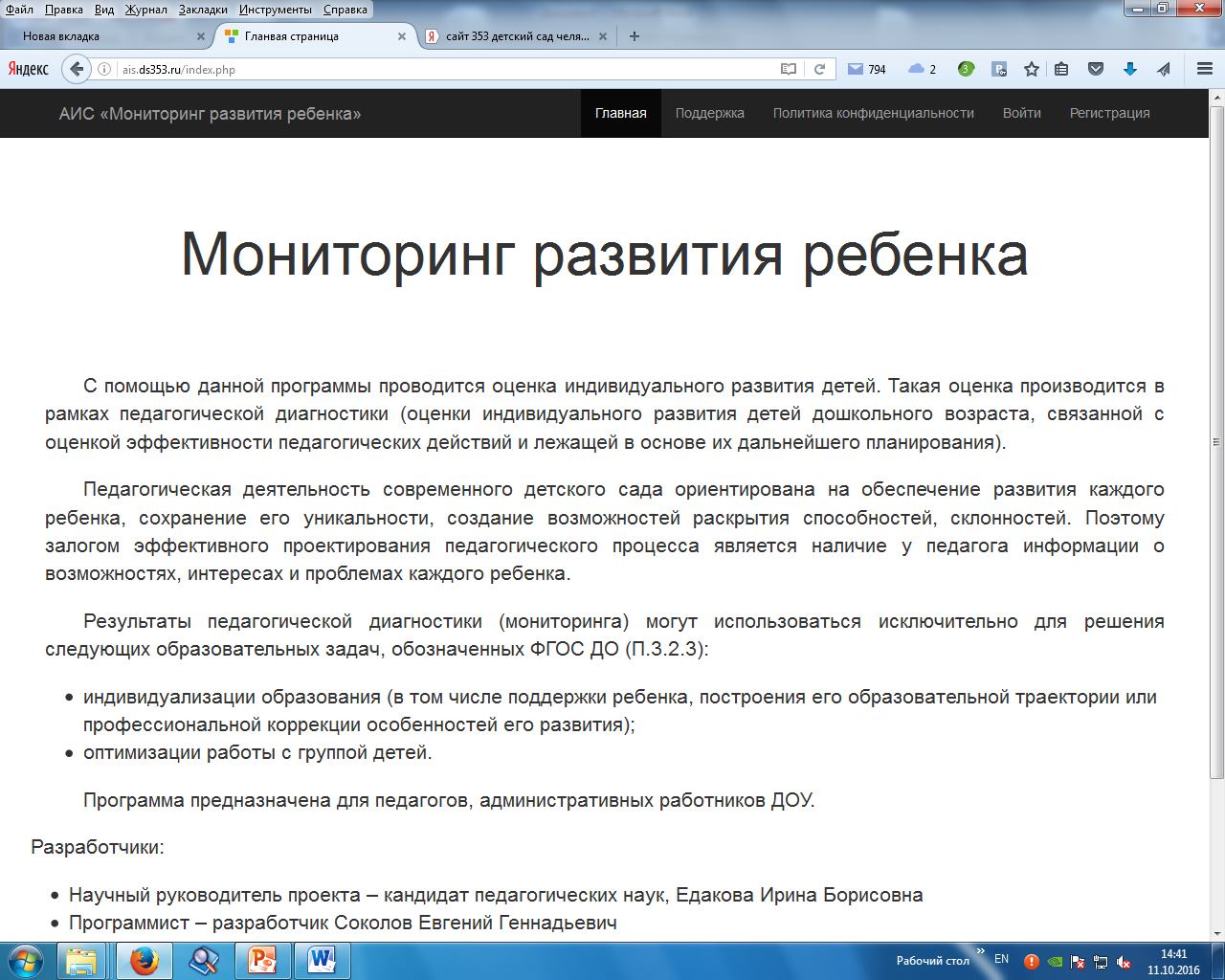 Формы и направления взаимодействия с коллегами, семьями воспитанниковВ соответствии с ФГОС дошкольного образования социальная среда дошкольного образовательного учреждения должна создавать условия для участия родителей в образовательной деятельности, в том числе посредством создания образовательных проектов совместно с семьёй на основе выявления потребностей и поддержки образовательных инициатив семьи.Формы работы с родителями по реализации образовательной области «Физическое развитие»Литература:Закон об образовании 2013 - федеральный закон от 29.12.2012 N 273-ФЗ "Об образовании в Российской Федерации"Приказ МОиН РФ  «Об утверждении федерального государственного образовательного стандарта дошкольного образования» от 17 октября 2013 г. №1155Приказ Министерства образования и науки Российской Федерации от 30 августа 2013 г. № 1014 «Об утверждении порядка организации и осуществления образовательной деятельности по основным общеобразовательным программам - образовательным программам дошкольного образования»Постановление Главного государственного санитарного врача РФ от 15 мая 2013 г. N 26"Об утверждении СанПиН 2.4.1.3049-13 "Санитарно-эпидемиологические требования к устройству, содержанию и организации режима работы дошкольных образовательных организаций"Слободчикова В.И. Дошкольное образование как ступень общего образования: Научная концепция. [Текст]/ под ред. В.И.Слободчиков, Н.А.Короткова, П.Г. Нежнов, И.Л.Кириллов.- М.: Институт  развития дошкольного образования РАО,2005.-28с.Дороновой Т.Н. Материалы и оборудование для детского сада: Пособие для воспитателей и заведующих  [Текст]/  под ред. Т.Н.Дороновой и Н.А.Коротковой. М., ЗАО "Элти-Кудиц", 2003. - 160 с.Едакова И.Б. Проектирование основной общеобразовательной программы ДОУ [Текст]/ авт.   сост.И.Б.Едакова, И.В.Колосова и др. – М.: Издательство «Скрипторий 2003», 2012. – 104 с.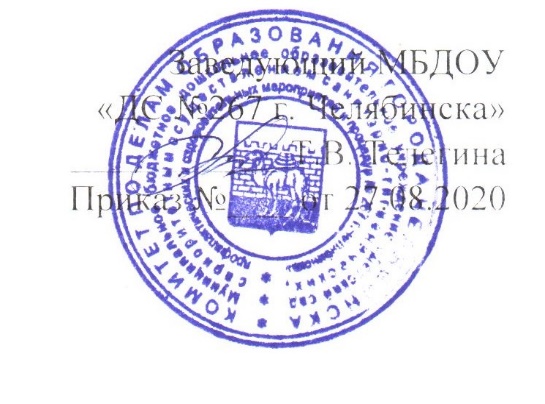 Совместная образовательная деятельность педагогов и детейСовместная образовательная деятельность педагогов и детейСамостоятельная деятельность детейОбразовательная деятельность в семьеНепосредственно образовательная деятельностьОбразовательная деятельность в режимных моментахСамостоятельная деятельность детейОбразовательная деятельность в семьеФизкультурные занятия:игровые, сюжетные, тематические (с одним видом физических упражнений), комплексные (с элементами развития речи, математики, конструирования, контрольно-диагностические, физкультминуткиРешение образовательных задач в ходе режимных моментовДеятельность ребенка в разнообразной, гибко меняющейся предметно-развивающей и игровой средеРешение образовательных задач в семьеМесяцНеделя Тема Сентябрь 02.09.-06.09.19г.Мой детский сад.Сентябрь 09.09.-13.09.19г.Мой дом.Сентябрь 16.09.-20.09.19г.Урожай.Сентябрь 23.09.-27.09.19г.Золотая осень.Октябрь 30.09.-04.10.19г.Домашние животные.Октябрь 07.10.-11.10.19г.Я – человек.Октябрь 14.10.-18.10.19г.Мир предметов вокруг нас.Октябрь 21.10.-25.10.19г.Труд взрослых. Профессии.Октябрь 28.10.-01.11.19г.Осень, непогодушка.Ноябрь 04.11.-08.11.19г.Миром правит доброта.Ноябрь 11.11.-15.11.19г.Моя семья.Ноябрь 18.11.-22.11.19г.Дикие животные.Ноябрь 25.11.-29.11.19г.Зеленые друзья (комнатные растения).Декабрь 02.12.-06.12.19г.Зима пришла.Декабрь 09.12.-13.12.19г.Наш быт.Декабрь 16.12.-20.12.19г.Город мастеров.Декабрь 23.12.-28.12.19г.Новый год.Январь Рождественские каникулы.Январь 09.01.- 17.01.20г.Неделя игры.Январь 20.01.-24.01.20г.Транспорт.Январь 27.01.-31.01.20г.Мальчики и девочки.Февраль 03.02.-07.02.20г.Зимние забавы.Февраль 10.02.-14.02.20г.Я в обществе.Февраль 17.02.-21.02.20г.Наши папы. Защитники Отечества.Февраль 24.02.-28.02.20г.Неделя безопасности (ОБЖ).Март 02.02.-06.03.20г.8 марта. О любимых мамах.Март 09.03.-13.03.20г.Маленькие исследователи.Март 16.03.-20.03.20г.Весна пришла.Март 23.03.-28.03.20г.Книжкина неделя.Апрель 30.03.-03.04.20г.День смеха.Апрель 06.04.-10.04.20г.Птицы.Апрель 13.04.-17.04.20г.Мир вокруг нас.Апрель 20.04.-24.04.20г.Добрые волшебники.Апрель 27.04.-30.04.20.г.Весенние переменыМай06.05.- 08.05.20г.На улицах города (ПДД)Май12.05.-15.05.20г.Весенний праздник.Май18.05.-22.05.20г.Следопыты.Май25.05.-29.05.20г.Вот какие мы большие.День неделиРежимСовместная деятельность взрослого и детей с учетом интеграции образовательных областейСовместная деятельность взрослого и детей с учетом интеграции образовательных областейСовместная деятельность взрослого и детей с учетом интеграции образовательных областейОрганизация развивающей среды для самостоятельной деятельности детей (центры активности, все помещения группы)Взаимодействие с родителями / социальными партнерами День неделиРежимГрупповая,подгрупповаяИндивидуальнаяОбразовательная деятельность в режимных моментахОрганизация развивающей среды для самостоятельной деятельности детей (центры активности, все помещения группы)Взаимодействие с родителями / социальными партнерами 1234567Утро: игры, дежурство, индивидуальная  работа, поручения, утренняя гимнастика, КГН,завтрак,          игры.Утр. гимнастика; дидактические игры, чтение худ. литературы; беседа; развивающие игры; артикуляционная и пальчиковая гимнастикаБеседа; подражательные движения; обучающие игры. Закрепление пройденного по образовательным областямОбъяснение, показ, личный пример, напоминание, ситуативный  разговор, наводящий вопрос.Обогащение предметно-развивающей среды в группе.Активизация детей на самостоятельную деятельность в центрах: книги, природы (ведение календаря природы, уход за растениями), труда (дежурство, самообслуживание, бытовой), художественного творчества; моделирования (конструирования); познавательной активности (экспериментальном), двигательной активности, музыкального развития, сюжетно-ролевые игры. Беседы, консультации (индивидуальные, групповые, подгрупповые) Совместные праздники, досуги, занятия.Наблюдения, чтение. Совместное творчество.Организация совместной трудовой деятельности (труд в природе, в группе) – субботники. Семейные творческие проекты, презентации, конкурсы.Родительские собрания, гостиные, работа родительских клубов, семинары, открытые просмотры, мастер-класс. Семинары-практикумы. Игровые образовательные программы.Анкетирование. Интерактивное  взаимодействие через сайт ДОУ. Оформление родительских уголков. Буклеты, информационные листы. Фотоальбомы.Чтение детям, заучивание наизусть.Участие в творческих конкурсах, изготовление стенгазет, книг.Показ спектаклей кукольного театра.Непосред. образоват. деятельность(НОД в соответствии с регламентом)Указывается вид и краткое содержание образовательной деятельности.(НОД в соответствии с регламентом)Указывается вид и краткое содержание образовательной деятельности.(НОД в соответствии с регламентом)Указывается вид и краткое содержание образовательной деятельности.(НОД в соответствии с регламентом)Указывается вид и краткое содержание образовательной деятельности.Беседы, консультации (индивидуальные, групповые, подгрупповые) Совместные праздники, досуги, занятия.Наблюдения, чтение. Совместное творчество.Организация совместной трудовой деятельности (труд в природе, в группе) – субботники. Семейные творческие проекты, презентации, конкурсы.Родительские собрания, гостиные, работа родительских клубов, семинары, открытые просмотры, мастер-класс. Семинары-практикумы. Игровые образовательные программы.Анкетирование. Интерактивное  взаимодействие через сайт ДОУ. Оформление родительских уголков. Буклеты, информационные листы. Фотоальбомы.Чтение детям, заучивание наизусть.Участие в творческих конкурсах, изготовление стенгазет, книг.Показ спектаклей кукольного театра.Игры, подготовка к прогулке.Прогулка:игры, наблюдения, труд, индивидуальная работа, физкультурно-оздоровительная  работа, динамический час.Подвижная игра, спортивные игры, физкультурное занятие на улице. Наблюдения за объектами живой и неживой природы. Экспериментирование. Целевые прогулки. Труд на участке, в цветнике, огороде.Беседа; подражательные движения; обучающие игры. Закрепление пройденного по образовательным областям.Коррекция.Сюжетно-ролевая игра, наблюдение, экспериментирование, исследовательская деятельность, конструирование, развивающие игры, рассказ, беседа, создание коллекций, проектная деятельность, проблемные ситуации, изготовление макетов, моделирование, сравнение, объяснение, показ, личный пример, ситуативный разговор.Обогащение предметно-развивающей среды в группе, на участке.Сюжетно-ролевые, дидактические, настольно-печатные игры. Игры с песком (со снегом).Экспериментирование (песок, вода, снег, ветер). Моделирование. Опыты. Продуктивная деятельность.Беседы, консультации (индивидуальные, групповые, подгрупповые) Совместные праздники, досуги, занятия.Наблюдения, чтение. Совместное творчество.Организация совместной трудовой деятельности (труд в природе, в группе) – субботники. Семейные творческие проекты, презентации, конкурсы.Родительские собрания, гостиные, работа родительских клубов, семинары, открытые просмотры, мастер-класс. Семинары-практикумы. Игровые образовательные программы.Анкетирование. Интерактивное  взаимодействие через сайт ДОУ. Оформление родительских уголков. Буклеты, информационные листы. Фотоальбомы.Чтение детям, заучивание наизусть.Участие в творческих конкурсах, изготовление стенгазет, книг.Показ спектаклей кукольного театра.Возвращение с прогулки, КГН, обед, работа перед сномБассейн, чтение художественной литературы.Самостоятельная деятельность детей в центрах активности.Сюжетно-ролевая игра, наблюдение, экспериментирование, исследовательская деятельность, конструирование, развивающие игры, рассказ, беседа, создание коллекций, проектная деятельность, проблемные ситуации, изготовление макетов, моделирование, сравнение, объяснение, показ, личный пример, ситуативный разговор.Самостоятельная деятельность детей в различных центрах активности.Беседы, консультации (индивидуальные, групповые, подгрупповые) Совместные праздники, досуги, занятия.Наблюдения, чтение. Совместное творчество.Организация совместной трудовой деятельности (труд в природе, в группе) – субботники. Семейные творческие проекты, презентации, конкурсы.Родительские собрания, гостиные, работа родительских клубов, семинары, открытые просмотры, мастер-класс. Семинары-практикумы. Игровые образовательные программы.Анкетирование. Интерактивное  взаимодействие через сайт ДОУ. Оформление родительских уголков. Буклеты, информационные листы. Фотоальбомы.Чтение детям, заучивание наизусть.Участие в творческих конкурсах, изготовление стенгазет, книг.Показ спектаклей кукольного театра.Возвращение с прогулки, КГН, обед, работа перед сномБассейн, чтение художественной литературы.Самостоятельная деятельность детей в центрах активности.Сюжетно-ролевая игра, наблюдение, экспериментирование, исследовательская деятельность, конструирование, развивающие игры, рассказ, беседа, создание коллекций, проектная деятельность, проблемные ситуации, изготовление макетов, моделирование, сравнение, объяснение, показ, личный пример, ситуативный разговор.Обогащение предметно-развивающей среды в группе.Игры-экспериментирования, сюжетные самодеятельные, дидактические, настольно-печ. игры. Самостоят. худож. деятельность, творческие задания; дежурство; ведение календаря природы. Работа в центрах: природы, книги, худож. творчества. Опыты. Постройки для сюжетных игр. Продуктивная деят.Беседы, консультации (индивидуальные, групповые, подгрупповые) Совместные праздники, досуги, занятия.Наблюдения, чтение. Совместное творчество.Организация совместной трудовой деятельности (труд в природе, в группе) – субботники. Семейные творческие проекты, презентации, конкурсы.Родительские собрания, гостиные, работа родительских клубов, семинары, открытые просмотры, мастер-класс. Семинары-практикумы. Игровые образовательные программы.Анкетирование. Интерактивное  взаимодействие через сайт ДОУ. Оформление родительских уголков. Буклеты, информационные листы. Фотоальбомы.Чтение детям, заучивание наизусть.Участие в творческих конкурсах, изготовление стенгазет, книг.Показ спектаклей кукольного театра.Вечер: оздоровит. и закалив.  процедуры, КГН, полдник, игрысамост. деятельность детей, инд. работаГимнастика после сна, закаливание. Продуктивная деятельность в мастерских. Сюжетно-ролевые, дидактические, досуговые  игры. Чтение худ. литературы, Совместный труд детей. Выставки. Драматизации. Показ спектаклей.Беседа; подражательные движения; обучающие игры. Закрепление пройденного по образовательным областям.Коррекция.Сюжетно-ролевая игра, наблюдение, экспериментирование, исследовательская деятельность, конструирование, развивающие игры, рассказ, беседа, создание коллекций, проектная деятельность, проблемные ситуации, изготовление макетов, моделирование, сравнение, объяснение, показ, личный пример, ситуативный разговор.Обогащение предметно-развивающей среды в группе.Игры-экспериментирования, сюжетные самодеятельные, дидактические, настольно-печ. игры. Самостоят. худож. деятельность, творческие задания; дежурство; ведение календаря природы. Работа в центрах: природы, книги, худож. творчества. Опыты. Постройки для сюжетных игр. Продуктивная деят.Беседы, консультации (индивидуальные, групповые, подгрупповые) Совместные праздники, досуги, занятия.Наблюдения, чтение. Совместное творчество.Организация совместной трудовой деятельности (труд в природе, в группе) – субботники. Семейные творческие проекты, презентации, конкурсы.Родительские собрания, гостиные, работа родительских клубов, семинары, открытые просмотры, мастер-класс. Семинары-практикумы. Игровые образовательные программы.Анкетирование. Интерактивное  взаимодействие через сайт ДОУ. Оформление родительских уголков. Буклеты, информационные листы. Фотоальбомы.Чтение детям, заучивание наизусть.Участие в творческих конкурсах, изготовление стенгазет, книг.Показ спектаклей кукольного театра.Прогулка.Все мероприятия планируются также, как и в первую половину дня.Все мероприятия планируются также, как и в первую половину дня.Все мероприятия планируются также, как и в первую половину дня.Все мероприятия планируются также, как и в первую половину дня.Беседы, консультации (индивидуальные, групповые, подгрупповые) Совместные праздники, досуги, занятия.Наблюдения, чтение. Совместное творчество.Организация совместной трудовой деятельности (труд в природе, в группе) – субботники. Семейные творческие проекты, презентации, конкурсы.Родительские собрания, гостиные, работа родительских клубов, семинары, открытые просмотры, мастер-класс. Семинары-практикумы. Игровые образовательные программы.Анкетирование. Интерактивное  взаимодействие через сайт ДОУ. Оформление родительских уголков. Буклеты, информационные листы. Фотоальбомы.Чтение детям, заучивание наизусть.Участие в творческих конкурсах, изготовление стенгазет, книг.Показ спектаклей кукольного театра.Совместная образовательная деятельность педагогов и детейСовместная образовательная деятельность педагогов и детейСамостоятельная деятельность детейОбразовательная деятельность в семьенепосредственно образовательная деятельностьобразовательная деятельность в режимных моментахСамостоятельная деятельность детейОбразовательная деятельность в семьеФизкультурные занятия:развлечения,сюжетно-игровые, тематические,классические, на улице.Общеразвивающие упражнения:с предметами, без предметов, сюжетные, имитационные.Игры с элементами спортаСпортивные упражненияКомплексы закаливающих процедур: оздоровительные прогулки,   воздушные ванны, ходьба босиком  по ребристым дорожкам до и после сна. Утренняя гимнастика Упражнения и подвижные игры во второй половине дня ОбъяснениеПоказДидактические игрыЧтение художественных произведенийИллюстративный материалТеатрализованные игрыПодвижные игрыИгровые упражненияИмитационные движенияСпортивные игры (катание на санках, велосипеде и др.); Сюжетно-ролевые игрыЭкскурсии в природуПешие прогулкиБеседаСовместные игрыПоходыПосещение бассейнаЧтение художественных произведений№ п/пЗакаливающие мероприятияВозрастПериодичностьТемпературный режим1.Прием на воздухе2-3 годаежедневно, до -150 С2.Утренняя гимнастика2-3 годаежедневно, 6 – 10 мин.3.Закаливание воздухом(воздушные ванны)2-3 года230  С -  200С5 – 10 мин.4.Прогулки (подвижные игры, упражнения)2-3 годаежедневно (2 раза в день)5.Физкультурные занятия2-3 года2 раза в неделю6.Проветриваниевсе помещения ДОУсквозное – 2 раза в день, в течение 5-10 мин., до +14 - +16 0 Содностороннее – летом в присутствии детей (во время сна, игр) 7.Воздушно-температурный режим:- в группе- в спальнеежедневно+ 18…+20  0 С+16…+ 18 0 С8.Одежда в группеоблегченнаяВиды здоровьесбере-гающих педагогических технологийОсобенности методики проведенияВремя проведения в режиме дняФизкультурное занятиеЗанятия проводятся в соответствии программой, по которой работает ДОУ. Перед занятием необходимо хорошо проветрить помещение2-3 раза в неделю в спортивном или музыкальном залах. Ранний возраст - в групповой комнате, 10 мин.Динамические паузыРекомендуется для всех детей в качестве профилактики утомления. Могут включать в себя элементы гимнастики для глаз, дыхательной гимнастики и других в зависимости от вида занятияВо время занятий, 2-5 мин., по мере утомляемости детейПодвижные и спортивные игрыИгры подбираются е соответствии с возрастом ребенка, местом и временем ее проведения. В ДОУ используем лишь элементы спортивных игрКак часть физкультурного занятия, на прогулке, в групповой комнате - малой со средней степенью подвижности. Ежедневно.Гимнастика пальчиковаяРекомендуется всем детям, особенно с речевыми проблемами. Проводится в любой удобный отрезок времени (в любое удобное время)С младшего возраста индивидуально либо с подгруппой ежедневноГимнастика дыхательнаяОбеспечить проветривание помещения, педагогу дать детям инструкции об обязательной гигиене полости носа перед проведением процедурыВ различных формах физкультурно-оздоровительной работыГимнастика бодрящаяФорма проведения различна: упражнения на кроватках, обширное умывание; ходьба по ребристым дощечкам; легкий бег из спальни в группу с разницей температуры в помещениях и другие в зависимости от условий ДОУЕжедневно после дневного сна, 5-10 мин.Гимнастика корригирующаяФорма проведения зависит от поставленной задачи и контингента детейВ различных формах физкультурно-оздоровительной работыРелаксацияМожно использовать спокойную классическую музыку (Чайковский, Рахманинов), звуки природыВ любом подходящем помещении. В зависимости от состояния детей и целей, педагог определяет интенсивность технологии. Технологии эстетической направленностиОсуществляется на занятиях по программе ДОУ, а также по специально запланированному графику мероприятий. Особое значение имеет работа с семьей, привитие детям эстетического вкусаРеализуются на занятиях художественно-эстетического цикла, при посещении музеев, театров, выставок и пр., оформлении помещений к праздникам и др. Проблемно-игровые (игротреннинги и игротерапия)Занятие может быть организовано незаметно для ребенка, посредством включения педагога в процесс игровой деятельностиВ свободное время, можно во второй половине дня. Время строго не фиксировано, в зависимости от задач, поставленных педагогом Технологии музыкального воздействияИспользуются в качестве вспомогательного средства как часть других технологий; для снятия напряжения, повышения эмоционального настроя и пр.В различных формах физкультурно-оздоровительной работы; либо отдельные занятия 2-4 раза в месяц в зависимости от поставленных целейИспользованиепространстваВлияниепространства на физическоеразвитие ребенкаМногофункциональное использование  всех помещений ДОУ. Использование спален, раздевалок увеличивают пространство для детейУвеличивается двигательное пространство, что способствует увеличению двигательной нагрузки«Изрезанность» пространства. «Лабиринтное расположение мебели (при этом мебель не должна быть высокой, чтобы визуально не исчезло ощущение простора, света в помещении)Двигаясь по «изрезанному» пространству, ребенок учится координировать свои движения, владеть своим теломГибкость, мобильность обстановки во всех помещениях ДОУТело ребенка, реагируя на изменение обстановки, само становится гибким и мобильнымВсе пространство «разбирается» на части и вместо целостного пространства проектируется множество небольших «центров», в которых относительно полно представлены различные виды деятельности и имеется все необходимое оборудование Создание центров физических движений; спортивный зал, свободные коридоры дают возможность заниматься физическими упражнениями, не мешая другимИспользование времениВлияние пространства нафизическое развитие ребенкаВременная последовательность разных видов жизнедеятельностиВыработка динамических стереотипов способствует улучшению здоровья в целомОптимальное сочетание в режиме дня регламентированной целенаправленной познавательной деятельности под руководством взрослых, нерегламентированной деятельности при организации взрослым и свободной деятельности (соответственно 20:40:40)  Отсутствует утомляемостьВремя для общения по схемам:«я - я»«я - педагог»«я - друг, друзья»«я -  все»Разнообразие контактов ведет к разнообразию двигательной активностиИспользование предметного окруженияВлияние пространства нафизическое развитие ребенкаИспользование многофункциональных, вариативных модулейРазвивается физическая силаРазнообразное стационарное оборудование сюжетно-ролевых игр (игры всегда развернуты)Активизация движенийДидактические игры и пособия по всем разделам программы в доступном местеРазвивается усидчивость. Широкое использование в интерьере значков, моделей, символов. Развивается концентрация внимания.Тип оборудованияНаименованиеКол-во на группуДля ходьбы, бега, равновесияГорка детская1Для ходьбы, бега, равновесияДорожка из пуговиц1Для ходьбы, бега, равновесияДорожка из секций разной наполняемости1Для ходьбы, бега, равновесияДоска с ребристой поверхностью1Для прыжковМини-мат1Для прыжковОбруч плоский (цветной)5Для катания, бросания, ловлиКорзина для метания мячей1Для катания, бросания, ловлиМяч резиновый5Для катания, бросания, ловлиБаскетбольная корзина1Для катания, бросания, ловлиКольцеброс «Жираф»1Для катания, бросания, ловлиМягкий дартс с шариками-липучками1Для катания, бросания, ловлиПлоскостной модуль для метания «Мумука»1Для ползания и лазаньяДуга металлическая1Для общеразвивающих упражненийМяч массажный4Для общеразвивающих упражненийМяч резиновый8Для общеразвивающих упражненийОбруч плоский5Для общеразвивающих упражненийСултанчики4Для общеразвивающих упражненийКолечко с лентой5Для общеразвивающих упражненийБильбоке5Для общеразвивающих упражненийМешочки с песком10Для общеразвивающих упражненийМешочки с крупами10Для общеразвивающих упражненийГантели (пара)2Для общеразвивающих упражненийФлажки 5№ п/пОрганизационная формаЦельТемы:1.Педагогические беседыОбмен мнениями о развитии ребенка, обсуждение характера, степени и возможных причин проблем, с которыми сталкиваются родители и педагоги в процессе его воспитания и обучения. По результатам беседы педагог намечает пути дальнейшего развития ребенка«Роль движений в жизни ребёнка» 2.Тематические консультацииСоздание условий, способствующих преодолению трудностей во взаимодействии педагогов и родителей по вопросам физического развития детей в условиях семьи«Как сделать зимнюю прогулку с малышом приятной и полезной»«Здоровый образ жизни. Советы доктора Айболита»3.Родительские собранияВзаимное общение педагогов и родителей по актуальным проблемам физического развития детей, расширение педагогического кругозора родителей. Поддержание интереса к физической культуре и спорту«Как организовать выходной день с ребенком»«Чтоб ребенок рос здоровым»4.Проектная деятельностьВовлечение родителей в совместную познавательную деятельность. Овладение способами коллективной мыслительной деятельности; освоения алгоритма создания проекта на основе потребностей ребенка; Достижение позитивной открытости по отношению к родителям «Будь здоров малыш!»